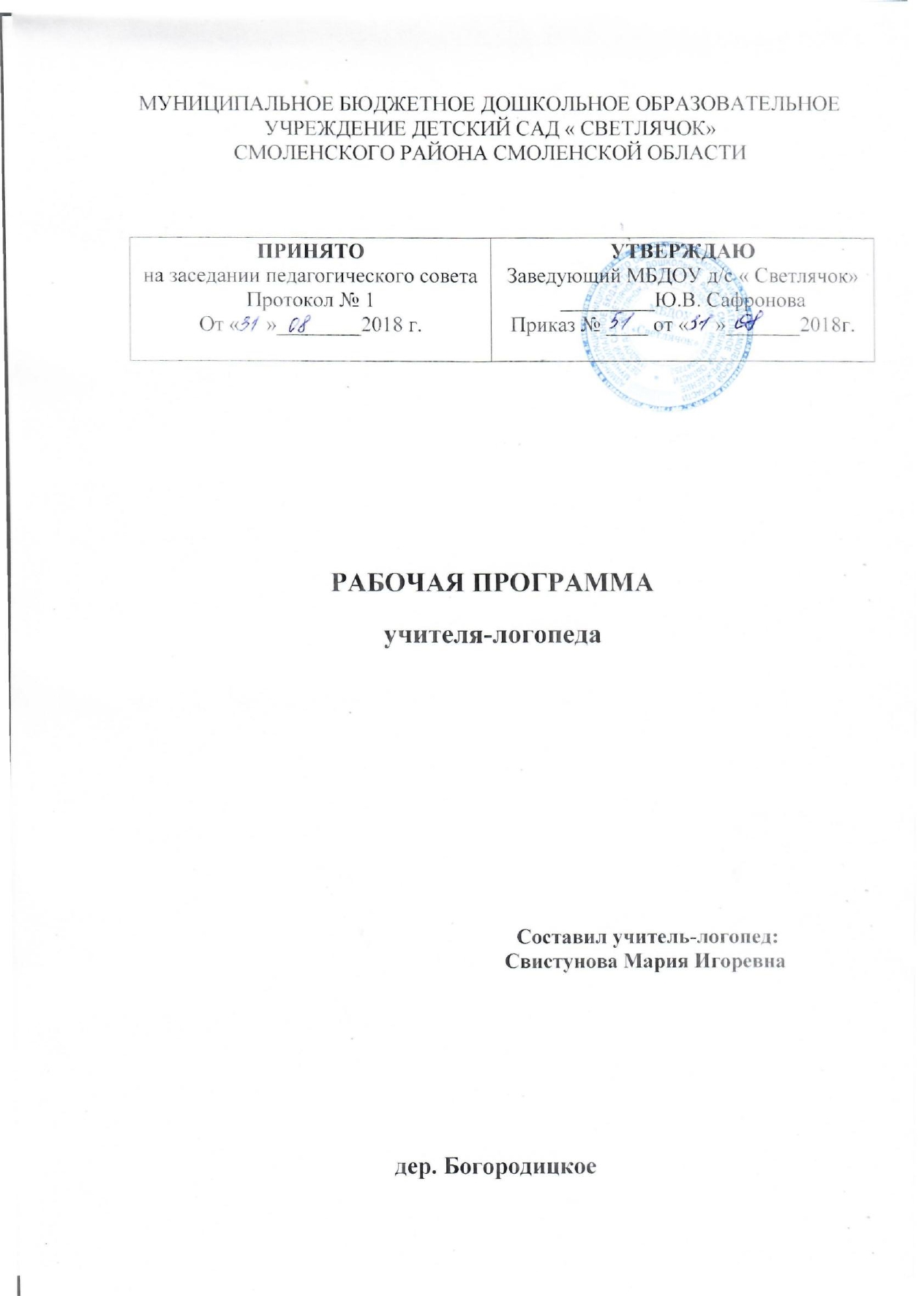 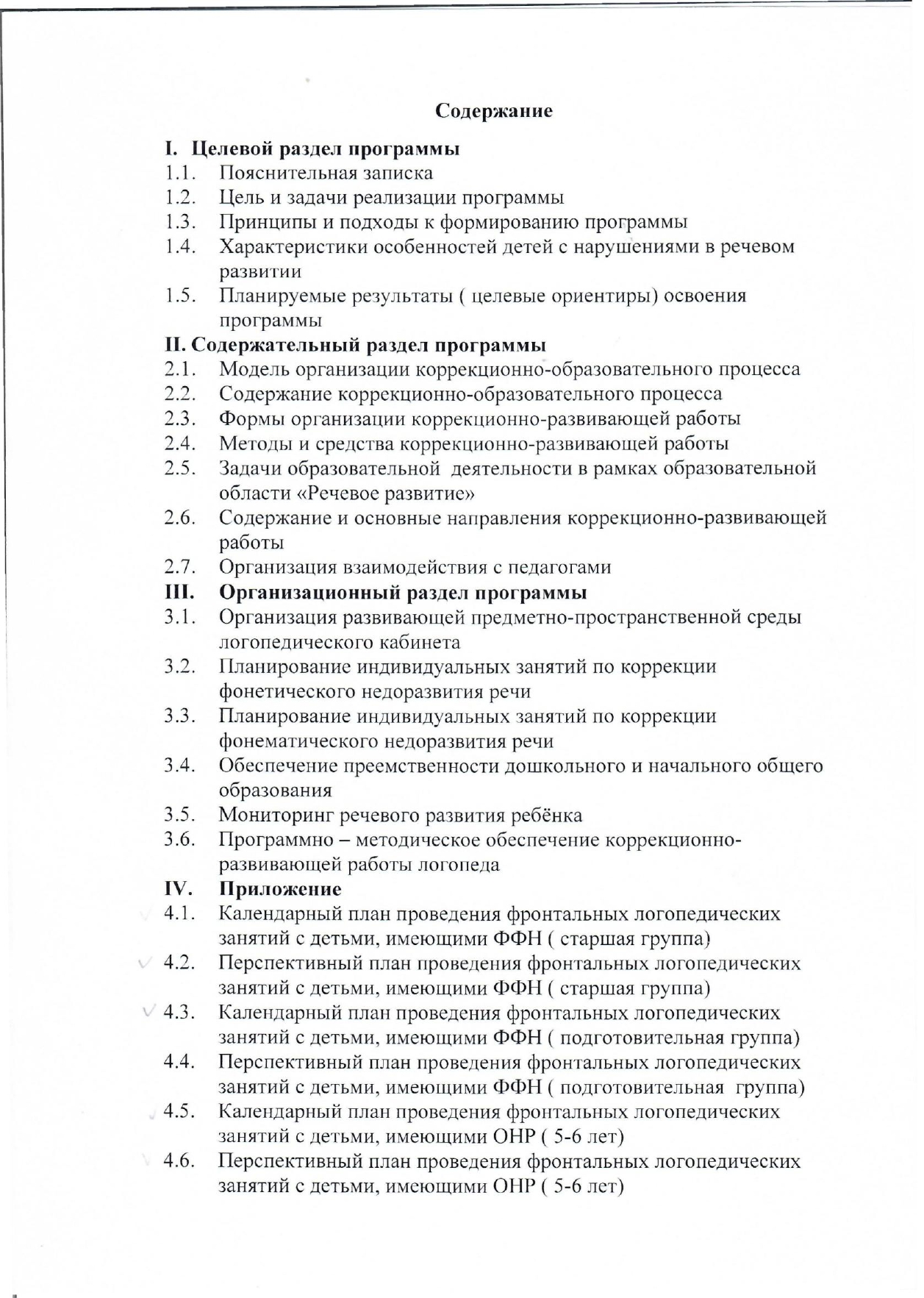 I.       Целевой раздел программы         1.1. Пояснительная запискаФедеральный государственный стандарт дошкольного образования определяет целевые ориентиры – социальные и психологические характеристики личности ребенка на этапе завершения дошкольного образования, среди которых речь занимает одно из центральных мест как самостоятельно формируемая функция, а именно: к завершению дошкольного образования ребенок хорошо понимает устную речь и может выражать свои мысли и желания. Так же речь включается в качестве важного компонента, в качестве средства общения, познания, творчества в следующие целевые ориентиры:- активно взаимодействует со сверстниками и взрослыми, участвует в совместных играх;- способен договариваться, учитывать интересы и чувства других, сопереживать неудачам и радоваться успехам других, стараться разрешать конфликты;- может фантазировать вслух, играть звуками и словами;- проявляет любознательность, задает вопросы, касающиеся близких и далеких предметов и явлений, интересуется причинно-следственными связями (как? почему? зачем?), пытается самостоятельно придумывать объяснения явлениям природы и поступкам людей;- обладает начальными знаниями о себе, о предметном, природном, социальном и культурном мире, в котором он живет.По сути, ни один из целевых ориентиров дошкольного образования не может быть достигнут без освоения речевой культуры.Также требования к образовательному процессу на основании ФГОС ДО требует учёта потребностей каждого ребёнка и максимальной индивидуализации.Для достижения целевых ориентиров необходима систематическая профилактика и коррекция речевых нарушений у детей, поскольку многие из них имеют особенности, которые могут нарушить благоприятный ход онтогенеза речи, что наиболее ярко проявляется к пятилетнему возрасту.Анализ организационной и содержательной сторон деятельности логопункта выявляет, что при чёткой организации логопункт может обладать высокой эффективностью коррекционного, профилактического воздействия,  разнообразием в выборе средств и играет важную роль в речевой и общей подготовке детей к школе. Модель логопункта органично вписывается в систему ДОУ любого типа, результативна и малозатратна.Если рассматривать специфику работы логопедического пункта, то можно отметить следующее:В течение года логопед работает с 25 детьми. Т.е. ведется достаточно интенсивная работа.Основной контингент – дети с достаточно разноплановыми проблемами речевого развития (есть дети с дизартрией, дислалией, ФФНР, ОНР III и  IV уровня).Преимущественно подгрупповая, индивидуальная формы занятий.    Нормативно-правовую основу для разработки Рабочей Программы коррекционно-развивающей образовательной деятельности  учителя-логопеда составляют:Конвенция ООН о правах ребенка; Декларация прав ребенка;Основная Образовательная Программа дошкольного образовательного учреждения (ООП ДОО).Положение о логопедическом пункте МБДОУ д/с "Светлячок".Закон об образовании 2013 - федеральный закон от 29.12.2012 N 273-ФЗ "Об образовании в Российской Федерации"Приказ МОиН РФ  «Об утверждении федерального государственного образовательного стандарта дошкольного образования» от 17 октября 2013 г. №1155Приказ Министерства образования и науки Российской Федерации от 30 августа 2013 г. № 1014 «Об утверждении порядка организации и осуществления образовательной деятельности по основным общеобразовательным программам - образовательным программам дошкольного образования»Постановление Главного государственного санитарного врача РФ от 15 мая 2013 г. N 26"Об утверждении СанПиН 2.4.1.3049-13 "Санитарно-эпидемиологические требования к устройству, содержанию и организации режима работы дошкольных образовательных организаций"Программа по коррекции речевых нарушений у детей дошкольного возраста в условиях логопедического пункта разработана: на  основе современных достижений логопедической науки и практики, специальной и детской психологии, специальной педагогики, отражающих представления о структуре речевого нарушения, особенностях развития детей с нарушениями речи, развития речи в онтогенезе, а также о специфике оказания коррекционной помощи детям дошкольного возраста, в том числеследующих программ коррекционной педагогики:    Для обеспечения высокой результативности коррекционно-развивающей работы с воспитанниками адаптируются и модифицируются с учетом специфики обучения детей на логопедическом пункте современные методические разработки, в том числе:1. Учим ребенка говорить и читать. Развитие фонематической стороны речи и обучение грамоте детей старшего дошкольного возраста (С.П. Цуканова, Л.Л. Бертц).2.Учебно-методический комплект «Комплексный подход к преодолению ОНР у дошкольников». Планирование и конспекты занятийпо развитию фонетико-фонематической стороны речи у детей (О.С. Гомзяк).3. Индивидуально-подгрупповая работа по коррекции звукопроизношения (Коноваленко В.В., Коноваленко С.В).4. Игры с парными карточками. Настольные логопедические игры для детей (З.Т. Бобылева).5.  Индивидуально-логопедические занятия с дошкольниками (Е.АБорисова).    Данная рабочая программа рассчитана на 2017-2018 учебный год и  предназначена для  детей 5-7 лет с различными речевыми нарушениями (ФН, ФФНР, ОНР III и   IV уровня ), зачисленных решением МПк ( медико-педагогического консилиума)  на логопедический пункт ДОУ.  Разнообразие, вариативность используемых методик и технологий позволяет обеспечить дифференцированный подход к коррекцииречевых нарушений, индивидуализировать коррекционно-развивающий процесс, обеспечить индивидуальное сопровождение каждого ребенка взависимости от вида и структуры речевого нарушения, наличия вторичных нарушений речи.Цель и задачи  реализации рабочей программы  учителя -логопедаЦель: сформировать полноценную фонетическую систему языка, развить фонематическое восприятие и навыки первоначального звукового анализа и синтеза, автоматизировать слухопроизносительные умения и навыки в различных ситуациях, развивать связную речь.В процессе коррекционного обучения детей логопатов решаются следующие задачи: - раннее выявление и своевременное предупреждение речевых нарушений; -  устранение дефектов звукопроизношения (воспитание артикуляционных навыков, звукопроизношения, слоговой структуры) и развитие фонематического слуха (способность осуществлять операции различения и узнавания фонем, составляющих звуковую оболочку слова); -  развитие навыков звукового анализа (специальные умственные действия по дифференциации фонем и установлению звуковой структуры слова); -  уточнение, расширение и обогащение лексической стороны речи; формирование грамматического строя речи; развитие связной речи дошкольников; - осуществление преемственности в работе с родителями воспитанников, сотрудниками ДОУ и специалистами детской поликлиники, медицинских учреждений. - забота о здоровье, эмоциональном благополучии и своевременном всестороннем развитии каждого ребенка; - вариативность использования образовательного материала, позволяющая развивать творчество в соответствии с интересами и наклонностями каждого ребенка;-  уважительное отношение к результатам детского творчества;    Решение обозначенных в Программе целей и задач воспитания возможно только при целенаправленном влиянии педагога на ребенка с первых дней его пребывания в дошкольном образовательном учреждении.Планируемые результаты (целевые ориентиры) освоения программы речевой коррекции.Планируемые результаты логопедической работы в результате коррекции речевого нарушенияДети умеют:Модель организации коррекционно-образовательного процесса.    Следует отметить, что данное деление задач по этапам достаточно условно. Так, задача организационно-подготовительного этапа – определение индивидуальных маршрутов коррекции речевого нарушения реализуется на протяжении всего учебного процесса, вносятся коррективы с учётом наличия либо отсутствия динамики коррекции. Пополнение фонда логопедического кабинета учебно-методическими пособиями, наглядным дидактическим материалом осуществляется в течение всего учебного года.Механизм комплектования логопункта.Учитель-логопед ежегодно с 1 по 15 сентября и в течение учебного года по необходимости проводит логопедическое обследование состояния речевого развития воспитанников с 4 до 7 лет посещающих ДОУ (до 4 лет по запросу родителей или педагогов). По результатам логопедического обследования, логопед составляет список детей, нуждающихся в логопедической помощи, доводит до сведения педагогов и родителей. На основании результатов диагностики планирует консультативную работу с педагогами родителями по профилактике нарушений речи у детей.    Итогом деятельности учителя-логопеда по подробному обследованию речевого развития ребенка является логопедическое заключение, которое записывается в индивидуальную речевую карту.    На логопункт зачисляются воспитанники 5-7 лет, решением МПк ( медико-педагогическим консилиумом)   имеющие фонетические, фонематические, фонетико-фонематические нарушения в речевом развитии:  - ФНР (фонетическое недоразвитие речи) у детей с различными формами дислалии, дизартрии, ринолалии; - ФФНР (фонетико-фонематическое недоразвитие речи) у детей с различными формами дислалии, дизартрии, ринолалии. Допускается зачисление на логопедический пункт воспитанников с общим недоразвитием речи: - НВОНР (ОНР IV уровня) различного генеза; - ОНР III уровня у детей с различными формами дизартрии, алалии.      Воспитанники от 3 до 7 лет с тяжелыми, стойкими нарушениями речи, имеющие логопедическое заключение: ОНР I уровня, ОНР II уровня; ринолалия; заикание; системное недоразвитие речи; системное нарушение речи; афазия направляются на ПМПК для проведения комплексного обследования специалистами. В случае отказа родителей (законных представителей) от прохождения ПМПК родители пишут письменный отказ.   Зачисление в логопедический пункт проводится в течение всего учебного года при наличии свободных мест. Выпуск детей из логопедического пункта производиться в течение всего учебного года после устранения у них нарушений речевого развития. Решение о прекращении занятий с ребёнком учитель-логопед принимает, руководствуясь степенью приближения уровня его речевого развития к возрастным нормам. Сроки логопедической работы находятся в прямой зависимости от степени выраженности у ребенка речевых нарушений, его индивидуально-личностных особенностей, условий воспитания в ДОУ и семье и могут составлять от 2-3 месяцев до 1,5-2 и более лет. Предельная наполняемость логопедического пункта, из расчёта на 1 ставку, не должна превышать 20 человек. Количество воспитанников, зачисленных на логопедический пункт, может меняться в зависимости от степени тяжести речевых нарушений, что регламентируется Положением о логопедическом пункте ДОУ. Логопедическая работа строится на основе комплексного психолого-педагогического подхода, который выражается в следующем: - логопедические воздействия учителя-логопеда; - максимальная помощь родителей и воспитателей.     Работа по речевому развитию детей проводится не только логопедом, но и в нерегламентированной деятельности воспитателей: на прогулках, в вечерние и утренние часы, а также на занятиях по труду, изобразительной деятельности, конструированию, ознакомлению с окружающим миром. Родители ребёнка и педагоги детского сада постоянно закрепляют сформированные у ребёнка умения и навыки. В связи с этим учитель- логопед планирует деятельность с учетом взаимодействия с воспитателями и родителями с целью создания максимального речевого пространства для закрепления скорректированных навыков в результате коррекции речевого нарушения. Планирование коррекционно-развивающей деятельности осуществляет на основе типовых базовых программ Министерства Образования РФ, научно-методическими рекомендациями, учетом положений ООП ДОУ и ФГОС ДО.Учитель-логопед планирует коррекционно-развивающие занятия в соответствии с режимом работы ДОУ по согласованию с заведующим.   Программа составлена с учётом основных форм организации коррекционных занятий: индивидуальные, индивидуально-подгрупповые и подгрупповые.   В соответствии с ФГОС ДО основной формой работы с детьми дошкольного возраста по всем направлениям развития являетсяигровая деятельность. Рабочая программа учитывает это положение, но предполагает, что занятие остается одной из основных форм работы сдетьми, имеющими нарушения речи при максимальном использовании игровых форм в рамках каждого занятия. Все коррекционно-развивающие (индивидуальные и подгрупповые), носят игровой характер, насыщены разнообразными играми и развивающими игровыми упражнениями и не дублируют школьных форм обучения.    При комплектовании групп для занятий учитывается не только структура речевого нарушения, но и психоэмоциональный и коммуникативный статус ребенка, уровень его работоспособности. Занятия организуются с учетом психогигиенических требований к режиму логопедических занятий, их структуре, способам взаимодействия ребенка с педагогом и сверстниками.    Обеспечивается реализация здоровьесбережения по охране жизни и здоровья воспитанников в образовательном процессе. На коррекционно-развивающих занятиях с помощью специальных игр и упражнений, создаются условия для повышения работоспособности детей, преодоления психоэмоционального напряжения, стабилизации эмоционального фона, развития мотивации к участию в организованной взрослым деятельности.   Образовательная нагрузка на воспитанников, посещающих логопедический пункт, не может превышать показатели максимальной учебной нагрузки применительно к возрасту (п.11.10 СанПиН 2.4.1.3049-13).   Продолжительность индивидуальных и индивидуально-подгрупповых занятий определяется характером и степенью выраженности речевых нарушений, возрастом и психофизическими особенностями воспитанников и составляет от 15 до 25 минут с учетом времени на сопровождение ребенка в группу.Организация взаимодействия с педагогами    Развитие речи детей – это общая задача всего педагогического коллектива. Достижение положительного результата работы учителя- логопеда на логопункте предполагает реализацию комплексного подхода в деятельности специалистов детского сада: учителя-логопеда, воспитателей, инструктора по физической культуре, музыкального руководителя. Комплексный подход к профилактике речевых нарушений у воспитанников  ДОУ предполагает такую организацию взаимодействия педагогов, при которой создаются условия для оптимального речевого развития ребенка.Совместная коррекционная деятельность учителя-логопеда и воспитателя    Учитель-логопед дает воспитателю рекомендации по проведению игр и игровых заданий логопедической профилактической направленности со всей группой воспитанников, а также по организации индивидуальной работы с детьми, обучающимися на логопункте. Кроме того, учитель- логопед помогает воспитателю организовать обучение и воспитание ребенка с нарушениями речи с учетом особенностей развития его познавательных интересов, личности, эмоционально-волевой и коммуникативной сфер, например, подобрать наглядно-дидактические и литературные материалы, организовать совместную деятельность со сверстниками. В одних случаях работа воспитателя предшествует логопедическим занятиям, обеспечивая необходимую познавательную и мотивационную базу для формирования речевых умений, в других – воспитатель содействует закреплению результатов, полученных на логопедических занятиях. Совместное решение общих образовательных задач воспитателя и учителя-логопеда определяется их профессиональными функциями, реализуемыми в работе с детьми.    В содержание деятельности учителя-логопеда по пропаганде логопедических знаний в  ДОУ входит работа по ранней профилактике речевых нарушений у детей. Учитель-логопед организует взаимодействие с воспитателями групп раннего возраста, направленное на повышение их компетентности по данной проблеме. При организации коррекционно-развивающей деятельности по коррекции нарушений речи в условиях логопункта прослеживается интеграция коррекционных задач в деятельности педагогов  ДОУ:Наименование программы Наименование программы Авторы программы Авторы программы Авторы программы Возрастная категория «Программа логопедической работы по преодолениюфонетико-фонематического недоразвития у детей»«Программа логопедической работы по преодолениюфонетико-фонематического недоразвития у детей»Т. Б. Филичева,Г. В. ЧиркинаТ. Б. Филичева,Г. В. ЧиркинаТ. Б. Филичева,Г. В. Чиркина5-6 лет6-7 летРекомендовано ученым советом ГНУ «Институт коррекционной педагогики Российской академии образования» для использования в ДОУРекомендовано ученым советом ГНУ «Институт коррекционной педагогики Российской академии образования» для использования в ДОУРекомендовано ученым советом ГНУ «Институт коррекционной педагогики Российской академии образования» для использования в ДОУРекомендовано ученым советом ГНУ «Институт коррекционной педагогики Российской академии образования» для использования в ДОУРекомендовано ученым советом ГНУ «Институт коррекционной педагогики Российской академии образования» для использования в ДОУРекомендовано ученым советом ГНУ «Институт коррекционной педагогики Российской академии образования» для использования в ДОУСодержание первой части « Логопедическая работа по преодолению фонетико-фонематического недоразвития  у детей в старшей группе» представляет коррекционно-развивающую систему,  обеспечивающую полноценное овладение фонетическим строем языка, интенсивное развитие фонематического восприятия, подготовку к овладению элементарными навыкамиписьма и чтения.Логопедическими приемами исправляетсяпроизношение звуков или уточняется ихартикуляция.Специальное время отводится на развитие полноценного  фонематического восприятия,слуховой памяти, анализа и синтеза звукового состава речи. Система упражнений в звуковом анализа и синтеза, с опорой на четкие кинестетические и слуховые ощущения помогает решить две задачи —нормализовать процесс фонемообразования и  подготовитьдетей к овладению элементарными навыками письма и чтения.Содержание первой части « Логопедическая работа по преодолению фонетико-фонематического недоразвития  у детей в старшей группе» представляет коррекционно-развивающую систему,  обеспечивающую полноценное овладение фонетическим строем языка, интенсивное развитие фонематического восприятия, подготовку к овладению элементарными навыкамиписьма и чтения.Логопедическими приемами исправляетсяпроизношение звуков или уточняется ихартикуляция.Специальное время отводится на развитие полноценного  фонематического восприятия,слуховой памяти, анализа и синтеза звукового состава речи. Система упражнений в звуковом анализа и синтеза, с опорой на четкие кинестетические и слуховые ощущения помогает решить две задачи —нормализовать процесс фонемообразования и  подготовитьдетей к овладению элементарными навыками письма и чтения.Содержание первой части « Логопедическая работа по преодолению фонетико-фонематического недоразвития  у детей в старшей группе» представляет коррекционно-развивающую систему,  обеспечивающую полноценное овладение фонетическим строем языка, интенсивное развитие фонематического восприятия, подготовку к овладению элементарными навыкамиписьма и чтения.Логопедическими приемами исправляетсяпроизношение звуков или уточняется ихартикуляция.Специальное время отводится на развитие полноценного  фонематического восприятия,слуховой памяти, анализа и синтеза звукового состава речи. Система упражнений в звуковом анализа и синтеза, с опорой на четкие кинестетические и слуховые ощущения помогает решить две задачи —нормализовать процесс фонемообразования и  подготовитьдетей к овладению элементарными навыками письма и чтения.Во второй части программы « Логопедическая работа по преодолению фонетико-фонематического недоразвития у детей в подготовительной группе» внимание специалистов также акцентируется на отклонениях в развитии фонематического восприятия дошкольников и недостатках произносительной стороны речи. Программа включает такие разделы,  как « Формирование произношения» и « Формирование элементарных навыков письма и чтения», разработанные с учётом имеющихся у дошкольников отклонений в речевой деятельности. Принципиальным является выделение специального пропедевтического периода, направленного на воспитание правильного произношения в сочетании с интенсивным формированием речезвукового анализа и синтеза, который предшествует овладению детьми элементарными навыками письма и чтения.  Выделен также период формирования элементарных навыков письма и чтения,органически связанный с нормализацией звуковой стороны речи во всех ее аспектах(правильное произношение звуков, орфоэпически правильная речь, дикция, культура речевого общения).Во второй части программы « Логопедическая работа по преодолению фонетико-фонематического недоразвития у детей в подготовительной группе» внимание специалистов также акцентируется на отклонениях в развитии фонематического восприятия дошкольников и недостатках произносительной стороны речи. Программа включает такие разделы,  как « Формирование произношения» и « Формирование элементарных навыков письма и чтения», разработанные с учётом имеющихся у дошкольников отклонений в речевой деятельности. Принципиальным является выделение специального пропедевтического периода, направленного на воспитание правильного произношения в сочетании с интенсивным формированием речезвукового анализа и синтеза, который предшествует овладению детьми элементарными навыками письма и чтения.  Выделен также период формирования элементарных навыков письма и чтения,органически связанный с нормализацией звуковой стороны речи во всех ее аспектах(правильное произношение звуков, орфоэпически правильная речь, дикция, культура речевого общения).Во второй части программы « Логопедическая работа по преодолению фонетико-фонематического недоразвития у детей в подготовительной группе» внимание специалистов также акцентируется на отклонениях в развитии фонематического восприятия дошкольников и недостатках произносительной стороны речи. Программа включает такие разделы,  как « Формирование произношения» и « Формирование элементарных навыков письма и чтения», разработанные с учётом имеющихся у дошкольников отклонений в речевой деятельности. Принципиальным является выделение специального пропедевтического периода, направленного на воспитание правильного произношения в сочетании с интенсивным формированием речезвукового анализа и синтеза, который предшествует овладению детьми элементарными навыками письма и чтения.  Выделен также период формирования элементарных навыков письма и чтения,органически связанный с нормализацией звуковой стороны речи во всех ее аспектах(правильное произношение звуков, орфоэпически правильная речь, дикция, культура речевого общения).Общая цель коррекционно-развивающей программы — освоение детьми коммуникативной функции языка в соответствии с возрастными нормативами.Ядром программы является работа, направленная на осознание детьми взаимосвязи между содержательной, смысловой стороной речи и средствами ее выражения на основе усвоения основных языковых единиц: текста, предложения, слова. В связи с этим рекомендуется активное употребление языка в специально организованных речевых ситуациях с учетомскорректированых звуковых средств и развивающегося фонематического восприятия. Соблюдение данных условий создаст надежную базу для выработки навыков чтения, письма и правописания. Структурирование содержания программы осуществлялось на основе тщательного изучения речевой деятельности детей с ФФНР, выделения ведущей недостаточности в структуре речевого нарушения при разных речевых аномалиях.Общая цель коррекционно-развивающей программы — освоение детьми коммуникативной функции языка в соответствии с возрастными нормативами.Ядром программы является работа, направленная на осознание детьми взаимосвязи между содержательной, смысловой стороной речи и средствами ее выражения на основе усвоения основных языковых единиц: текста, предложения, слова. В связи с этим рекомендуется активное употребление языка в специально организованных речевых ситуациях с учетомскорректированых звуковых средств и развивающегося фонематического восприятия. Соблюдение данных условий создаст надежную базу для выработки навыков чтения, письма и правописания. Структурирование содержания программы осуществлялось на основе тщательного изучения речевой деятельности детей с ФФНР, выделения ведущей недостаточности в структуре речевого нарушения при разных речевых аномалиях.Общая цель коррекционно-развивающей программы — освоение детьми коммуникативной функции языка в соответствии с возрастными нормативами.Ядром программы является работа, направленная на осознание детьми взаимосвязи между содержательной, смысловой стороной речи и средствами ее выражения на основе усвоения основных языковых единиц: текста, предложения, слова. В связи с этим рекомендуется активное употребление языка в специально организованных речевых ситуациях с учетомскорректированых звуковых средств и развивающегося фонематического восприятия. Соблюдение данных условий создаст надежную базу для выработки навыков чтения, письма и правописания. Структурирование содержания программы осуществлялось на основе тщательного изучения речевой деятельности детей с ФФНР, выделения ведущей недостаточности в структуре речевого нарушения при разных речевых аномалиях.Общая цель коррекционно-развивающей программы — освоение детьми коммуникативной функции языка в соответствии с возрастными нормативами.Ядром программы является работа, направленная на осознание детьми взаимосвязи между содержательной, смысловой стороной речи и средствами ее выражения на основе усвоения основных языковых единиц: текста, предложения, слова. В связи с этим рекомендуется активное употребление языка в специально организованных речевых ситуациях с учетомскорректированых звуковых средств и развивающегося фонематического восприятия. Соблюдение данных условий создаст надежную базу для выработки навыков чтения, письма и правописания. Структурирование содержания программы осуществлялось на основе тщательного изучения речевой деятельности детей с ФФНР, выделения ведущей недостаточности в структуре речевого нарушения при разных речевых аномалиях.Общая цель коррекционно-развивающей программы — освоение детьми коммуникативной функции языка в соответствии с возрастными нормативами.Ядром программы является работа, направленная на осознание детьми взаимосвязи между содержательной, смысловой стороной речи и средствами ее выражения на основе усвоения основных языковых единиц: текста, предложения, слова. В связи с этим рекомендуется активное употребление языка в специально организованных речевых ситуациях с учетомскорректированых звуковых средств и развивающегося фонематического восприятия. Соблюдение данных условий создаст надежную базу для выработки навыков чтения, письма и правописания. Структурирование содержания программы осуществлялось на основе тщательного изучения речевой деятельности детей с ФФНР, выделения ведущей недостаточности в структуре речевого нарушения при разных речевых аномалиях.Общая цель коррекционно-развивающей программы — освоение детьми коммуникативной функции языка в соответствии с возрастными нормативами.Ядром программы является работа, направленная на осознание детьми взаимосвязи между содержательной, смысловой стороной речи и средствами ее выражения на основе усвоения основных языковых единиц: текста, предложения, слова. В связи с этим рекомендуется активное употребление языка в специально организованных речевых ситуациях с учетомскорректированых звуковых средств и развивающегося фонематического восприятия. Соблюдение данных условий создаст надежную базу для выработки навыков чтения, письма и правописания. Структурирование содержания программы осуществлялось на основе тщательного изучения речевой деятельности детей с ФФНР, выделения ведущей недостаточности в структуре речевого нарушения при разных речевых аномалиях.«Программа логопедической работы по преодолению общего недоразвития речи у детей»Т. Б. Филичева, Г. В. Чиркина Т. В. ТумановаТ. Б. Филичева, Г. В. Чиркина Т. В. ТумановаТ. Б. Филичева, Г. В. Чиркина Т. В. Туманова4-5 лет 5-6 лет 6-7 лет4-5 лет 5-6 лет 6-7 летРекомендовано ученым советом ГНУ «Институт коррекционной педагогики Российской академии образования» для использования в ДОУРекомендовано ученым советом ГНУ «Институт коррекционной педагогики Российской академии образования» для использования в ДОУРекомендовано ученым советом ГНУ «Институт коррекционной педагогики Российской академии образования» для использования в ДОУРекомендовано ученым советом ГНУ «Институт коррекционной педагогики Российской академии образования» для использования в ДОУРекомендовано ученым советом ГНУ «Институт коррекционной педагогики Российской академии образования» для использования в ДОУРекомендовано ученым советом ГНУ «Институт коррекционной педагогики Российской академии образования» для использования в ДОУДанная программа содержит четыре части: «Логопедическая работа с детьми I уровня речевого развития». Авторы: Т. Б. Филичева, Т. В. Туманова. «Логопедическая работа с детьми II уровня речевого развития». Авторы: Т. Б. Филичева, Т. В. Туманова. «Логопедическая работа с детьми III уровня речевого развития». Авторы: Т. Б. Филичева, Г. В. Чиркина. «Логопедическая работа с детьми IV уровня речевого развития». Авторы: Т. Б. Филичева, Т. В. Туманова.Данная программа содержит четыре части: «Логопедическая работа с детьми I уровня речевого развития». Авторы: Т. Б. Филичева, Т. В. Туманова. «Логопедическая работа с детьми II уровня речевого развития». Авторы: Т. Б. Филичева, Т. В. Туманова. «Логопедическая работа с детьми III уровня речевого развития». Авторы: Т. Б. Филичева, Г. В. Чиркина. «Логопедическая работа с детьми IV уровня речевого развития». Авторы: Т. Б. Филичева, Т. В. Туманова.Данная программа содержит четыре части: «Логопедическая работа с детьми I уровня речевого развития». Авторы: Т. Б. Филичева, Т. В. Туманова. «Логопедическая работа с детьми II уровня речевого развития». Авторы: Т. Б. Филичева, Т. В. Туманова. «Логопедическая работа с детьми III уровня речевого развития». Авторы: Т. Б. Филичева, Г. В. Чиркина. «Логопедическая работа с детьми IV уровня речевого развития». Авторы: Т. Б. Филичева, Т. В. Туманова.Данная программа содержит четыре части: «Логопедическая работа с детьми I уровня речевого развития». Авторы: Т. Б. Филичева, Т. В. Туманова. «Логопедическая работа с детьми II уровня речевого развития». Авторы: Т. Б. Филичева, Т. В. Туманова. «Логопедическая работа с детьми III уровня речевого развития». Авторы: Т. Б. Филичева, Г. В. Чиркина. «Логопедическая работа с детьми IV уровня речевого развития». Авторы: Т. Б. Филичева, Т. В. Туманова.Данная программа содержит четыре части: «Логопедическая работа с детьми I уровня речевого развития». Авторы: Т. Б. Филичева, Т. В. Туманова. «Логопедическая работа с детьми II уровня речевого развития». Авторы: Т. Б. Филичева, Т. В. Туманова. «Логопедическая работа с детьми III уровня речевого развития». Авторы: Т. Б. Филичева, Г. В. Чиркина. «Логопедическая работа с детьми IV уровня речевого развития». Авторы: Т. Б. Филичева, Т. В. Туманова.Данная программа содержит четыре части: «Логопедическая работа с детьми I уровня речевого развития». Авторы: Т. Б. Филичева, Т. В. Туманова. «Логопедическая работа с детьми II уровня речевого развития». Авторы: Т. Б. Филичева, Т. В. Туманова. «Логопедическая работа с детьми III уровня речевого развития». Авторы: Т. Б. Филичева, Г. В. Чиркина. «Логопедическая работа с детьми IV уровня речевого развития». Авторы: Т. Б. Филичева, Т. В. Туманова.В содержании логопедических программ учтены общие и специфические особенности психического развития детей дошкольного возраста, новые вариативные формы организации ранней коррекции отклонений речевого развития, а также необходимость взаимодействия целей и задач дифференцированного и интегрированного обучения и воспитания детей с разными проявлениями речевой патологии.В содержании логопедических программ учтены общие и специфические особенности психического развития детей дошкольного возраста, новые вариативные формы организации ранней коррекции отклонений речевого развития, а также необходимость взаимодействия целей и задач дифференцированного и интегрированного обучения и воспитания детей с разными проявлениями речевой патологии.В содержании логопедических программ учтены общие и специфические особенности психического развития детей дошкольного возраста, новые вариативные формы организации ранней коррекции отклонений речевого развития, а также необходимость взаимодействия целей и задач дифференцированного и интегрированного обучения и воспитания детей с разными проявлениями речевой патологии.В содержании логопедических программ учтены общие и специфические особенности психического развития детей дошкольного возраста, новые вариативные формы организации ранней коррекции отклонений речевого развития, а также необходимость взаимодействия целей и задач дифференцированного и интегрированного обучения и воспитания детей с разными проявлениями речевой патологии.В содержании логопедических программ учтены общие и специфические особенности психического развития детей дошкольного возраста, новые вариативные формы организации ранней коррекции отклонений речевого развития, а также необходимость взаимодействия целей и задач дифференцированного и интегрированного обучения и воспитания детей с разными проявлениями речевой патологии.В содержании логопедических программ учтены общие и специфические особенности психического развития детей дошкольного возраста, новые вариативные формы организации ранней коррекции отклонений речевого развития, а также необходимость взаимодействия целей и задач дифференцированного и интегрированного обучения и воспитания детей с разными проявлениями речевой патологии.«Программа коррекционно-развивающей работы в логопедической группе детского сада для детей с общим недоразвитием речи(с 4 до 7 лет)»Н. В. НищеваН. В. НищеваН. В. Нищева4-5 лет 5-6 лет 6-7 лет4-5 лет 5-6 лет 6-7 летРекомендовано к использованию в образовательных учреждениях Региональным экспертным советом Комитета по образованию Правительства Санкт-ПетербургаРекомендовано к использованию в образовательных учреждениях Региональным экспертным советом Комитета по образованию Правительства Санкт-ПетербургаРекомендовано к использованию в образовательных учреждениях Региональным экспертным советом Комитета по образованию Правительства Санкт-ПетербургаРекомендовано к использованию в образовательных учреждениях Региональным экспертным советом Комитета по образованию Правительства Санкт-ПетербургаРекомендовано к использованию в образовательных учреждениях Региональным экспертным советом Комитета по образованию Правительства Санкт-ПетербургаРекомендовано к использованию в образовательных учреждениях Региональным экспертным советом Комитета по образованию Правительства Санкт-ПетербургаПрограмма позволяет построить систему коррекционно-развивающей работы на основе полного взаимодействия и преемственности всех специалистов детского учреждения и родителей дошкольников. Помимо задач развивающего обучения, всестороннего развития интеллектуально-волевых качеств и формирования базовых психических процессов, основной задачей программы является овладение детьми самостоятельной, связной, грамматически правильной речью и навыками речевого общения. Предложенная комплексность педагогического воздействия направлена на выравнивание речевого и психического развития детей с диагнозом ОНР. Программа может использоваться не только в группах компенсирующей и комбинированной направленности, но и в других подразделениях ДОО (логопункт).Программа позволяет построить систему коррекционно-развивающей работы на основе полного взаимодействия и преемственности всех специалистов детского учреждения и родителей дошкольников. Помимо задач развивающего обучения, всестороннего развития интеллектуально-волевых качеств и формирования базовых психических процессов, основной задачей программы является овладение детьми самостоятельной, связной, грамматически правильной речью и навыками речевого общения. Предложенная комплексность педагогического воздействия направлена на выравнивание речевого и психического развития детей с диагнозом ОНР. Программа может использоваться не только в группах компенсирующей и комбинированной направленности, но и в других подразделениях ДОО (логопункт).Программа позволяет построить систему коррекционно-развивающей работы на основе полного взаимодействия и преемственности всех специалистов детского учреждения и родителей дошкольников. Помимо задач развивающего обучения, всестороннего развития интеллектуально-волевых качеств и формирования базовых психических процессов, основной задачей программы является овладение детьми самостоятельной, связной, грамматически правильной речью и навыками речевого общения. Предложенная комплексность педагогического воздействия направлена на выравнивание речевого и психического развития детей с диагнозом ОНР. Программа может использоваться не только в группах компенсирующей и комбинированной направленности, но и в других подразделениях ДОО (логопункт).Программа позволяет построить систему коррекционно-развивающей работы на основе полного взаимодействия и преемственности всех специалистов детского учреждения и родителей дошкольников. Помимо задач развивающего обучения, всестороннего развития интеллектуально-волевых качеств и формирования базовых психических процессов, основной задачей программы является овладение детьми самостоятельной, связной, грамматически правильной речью и навыками речевого общения. Предложенная комплексность педагогического воздействия направлена на выравнивание речевого и психического развития детей с диагнозом ОНР. Программа может использоваться не только в группах компенсирующей и комбинированной направленности, но и в других подразделениях ДОО (логопункт).Программа позволяет построить систему коррекционно-развивающей работы на основе полного взаимодействия и преемственности всех специалистов детского учреждения и родителей дошкольников. Помимо задач развивающего обучения, всестороннего развития интеллектуально-волевых качеств и формирования базовых психических процессов, основной задачей программы является овладение детьми самостоятельной, связной, грамматически правильной речью и навыками речевого общения. Предложенная комплексность педагогического воздействия направлена на выравнивание речевого и психического развития детей с диагнозом ОНР. Программа может использоваться не только в группах компенсирующей и комбинированной направленности, но и в других подразделениях ДОО (логопункт).Программа позволяет построить систему коррекционно-развивающей работы на основе полного взаимодействия и преемственности всех специалистов детского учреждения и родителей дошкольников. Помимо задач развивающего обучения, всестороннего развития интеллектуально-волевых качеств и формирования базовых психических процессов, основной задачей программы является овладение детьми самостоятельной, связной, грамматически правильной речью и навыками речевого общения. Предложенная комплексность педагогического воздействия направлена на выравнивание речевого и психического развития детей с диагнозом ОНР. Программа может использоваться не только в группах компенсирующей и комбинированной направленности, но и в других подразделениях ДОО (логопункт).Возраст Характеристика ориентировочных результатов образовательной деятельности в рамках образовательной области «Речевое развитие»Достижения ребенка (Что нас радует)5-6 лет Ребенок проявляет познавательную и деловую активность в общении со взрослыми и сверстниками, делится знаниями, задает вопросы. Инициативен и самостоятелен в придумывании загадок, сказок, рассказов. С интересом относится к аргументации, доказательству и широко этим пользуется. Замечает речевые ошибки сверстников, доброжелательно исправляет их. Имеет богатый словарный запас. Безошибочно пользуется обобщающими словами и понятиями. Речь чистая, грамматически правильная, выразительная. Владеет средствами звукового анализа слов, определяет основные качественные характеристики звуков в слове(гласный-согласный), место звука в слове. Самостоятельно пересказывает рассказы и сказки, сочиняет загадки. Отвечает по содержанию литературного произведения, устанавливает причинные связи. Проявляет избирательное отношение к произведениям определенной тематики и жанра, внимание к языкулитературного произведения. Различает основные жанры: стихотворение, сказка, рассказ, имеет представления о некоторых их особенностях.6-7 лет Ребенок ведет деловой диалог со взрослыми и сверстниками, легко знакомится, имеет друзей, может организовать детей на совместную деятельность. Задает вопросы, интересуется мнением других, расспрашивает об их деятельности и событиях жизни. Участвует в разгадывании кроссвордов, ребусов, предлагает словесные игры, читает слова, может написать свое имя печатными буквами, проявляет интерес к речевому творчеству. В коллективных обсуждениях выдвигает гипотезы, использует речевые формы убеждения, владеет культурнымиформами выражения несогласия с мнением собеседника; умеет принять позицию собеседника. Успешен в творческой речевой деятельности, сочиняет загадки, сказки, рассказы, планирует сюжеты творческих игр. Речь чистая, грамматически правильная, выразительная, владеет звуковым анализом слов. Проявляет устойчивый интерес к литературе, имеет предпочтения в жанрах литературы, темах произведений;понимает идею произведения, авторское отношение к героям.Дети с ФНР - правильно артикулировать все звуки речи в различных фонетических позициях и формах речи;- четко дифференцировать все изученные звукиДети с ФФНР- правильно артикулировать все звуки речи в различных фонетических позициях и формах речи;- четко дифференцировать все изученные звуки;- называть последовательность слов в предложении, слогов и звуков в словах;- находить в предложении слова с заданным звуком, определять место звука в слове;- различать понятия «звук», «слог», «предложение» на практическом уровне;- владеют интонационными средствами выразительности речи в сюжетно-ролевой игре, пересказе, чтении стихов.Дети сОНР III уровня- понимать обращенную речь в соответствии с параметрами возрастной нормы; - фонетически правильно оформлять звуковую сторону речи; - правильно передавать слоговую структуру слов, используемых в самостоятельной речи; - пользоваться в самостоятельной речи простыми распространенными я сложными предложениями, владеть 14 навыками объединения их в рассказ;- владеть элементарными навыками пересказа; - владеть навыками диалогической речи; -  владеть навыками словообразования: продуцировать названия существительных от глаголов, прилагательных от существительных и глаголов, уменьшительно-ласкательных и увеличительных форм существительных и проч.; - грамматически правильно оформлять самостоятельную речь в соответствии с нормами языка. Падежные, родовидовые окончания слов должны проговариваться четко; простые и почти все сложные предлоги употребляться адекватно;  использовать в спонтанном общении слова различных лексико-грамматических категорий (существительных, глаголов, наречий, прилагательных, местоимений и т. д.);  владеть элементами грамоты: навыками чтения и печатания некоторых букв, слогов, слов и коротких предложений в пределах программыДети с НВОНР(ОНР IV уровня)- свободно составлять рассказы, пересказы;- владеть навыками творческого рассказывания;- адекватно употреблять в самостоятельной речи простые ипридаточными причины и следствия, однородными членами предложения и т. д.;- понимать и использовать в самостоятельной речи простые и сложные предлоги;-понимать и применять в речи все лексико-грамматические категории слов;- владеть навыками словообразования разных частей речи, переносить эти навыки на другой лексическийматериал;- оформлять речевое высказывание в соответствии с фонетическими нормами русского языка;-владеть правильным звуко-слоговым оформлением речиЭтапыЗадачи этапаРезультат1 этаписходно-диагностический1. Сбор анамнестических данных посредством изучения медицинской и педагогической документации ребёнка.2. Проведение процедуры медико-педагогической и логопедической диагностики детей: исследование состояния речевых и неречевых функций ребёнка, уточнение структуры речевого дефекта, изучение личностных качеств детей, определение наличия и степени фиксации на речевом дефекте.Определение структуры речевого дефекта каждого ребёнка, задач корр. работы.2 этапорганизационно-подготовительный1. Определение содержания деятельности по реализации задач коррекционно-образовательной деятельности, формирование подгрупп для занятий в соответствии с уровнем сформированных речевых и неречевых функций.2. Конструирование индивидуальных маршрутов коррекции речевого нарушения в соответствии с учётом данных, полученных в ходе логопедического исследования.3. Пополнение фонда логопедического кабинета учебно-методическими пособиями, наглядным дидактическим материалом в соответствии с составленными планами работы.4. Формирование информационной готовности педагогов ДОУ и родителей к проведению эффективной коррекционно-педагогической работы с детьми. 5. Индивидуальное консультирование родителей – знакомство с данными логопедического исследования,  структурой речевого дефекта, определение задач совместной помощи ребёнку в преодолении данного речевого нарушения, рекомендации по организации деятельности ребёнка вне детского сада.Разработка календарно-тематического планирования подгрупп. занятий; планы индивидуальной работы; взаимодейст-вие специали-стов ДОУ и родителей ребёнка с наруш. речи.3 этапкоррекционно-развивающий1. Реализация задач, определённых в индивидуальных, подгрупповых коррекционных программах.2. Педагогический и логопедический мониторинг.3. Согласование, уточнение и корректировка меры и характера коррекционно-педагогического влияния субъектов коррекционно-образовательного процесса.Достижение определённого позитивного эффекта в устранении у детей откло-нений в рече-вом развитии4 этапитогово-диагностический1. Проведение диагностической процедуры логопедического исследования состояния речевых и неречевых функций ребёнка – оценка динамики, качества и устойчивости результатов коррекционной работы с детьми (в индивидуальном плане).  2. Определение дальнейших образовательных (коррекционно-образовательных) перспектив детей, выпускников ДОУ – группы для детей с нарушениями речи. Решение о прекращении логопедичес-кой работы с ребёнком, изменении её характера или продолжении логопедичес-кой работы.ИндивидуальныеИндивидуально-подгрупповыеОсновной формой организации работы с детьми, имеющими нарушение речи, на логопедическом пункте являютсяиндивидуальные и индивидуально-подгрупповые занятия.Основная цель – подбор комплексных упражнений, направленных на устранение специфических нарушений звуковой стороны речи.Логопед имеет возможность установить эмоциональный контакт с ребенком, привлечь его внимание к контролю закачеством звучащей речи логопеда и ребенка, подобрать индивидуальный подход с учетом личностных особенностей. Также индивидуальные занятия проводится с теми детьми, у которых имеются затруднения при произношении слов сложногослогового состава, отдельные специфические проявления патологии речи, выраженные отклонения в строении артикуляционного аппарата и т.дЗадачи и содержание индивидуальных занятий Развитие артикуляционного и голосового аппарата; Развитие просодической стороны речи; Формирование звукопроизносительных  навыков, фонематических процессов: Постановка отсутствующих звуков или коррекция искаженных звуков; Автоматизация звуков в облегченных фонетических условиях.Индивидуально-подгрупповые занятия организуются по мере необходимости на определенных этапах логопедической работы. В подгруппы объединяются дети одного возраста, имеющие сходные по характеру и степени выраженности речевые нарушения, для оптимизации процесса автоматизации сформированных речевых навыков. Логопед может организовать простой диалог для тренировки произносительных навыков; упражнять детей в различении сходных по звучанию фонем в собственной и чужой речи, организовать игру и игровую ситуацию.Состав подгрупп является открытой системой, меняется по усмотрению логопеда в зависимости от динамики достижений в коррекции произношения и индивидуальной программы коррекции речевых нарушений у воспитанника.Индивидуальные и индивидуально-подгрупповые занятия являются преобладающей формой коррекционной работы.Планирование содержания логопедических занятий осуществляется в соответствии с индивидуальной программой коррекции в речевых картах ребенка: описываются основные направления, по которым планируется работать на занятии, названия дидактических игр, артикуляционных упражнений.Данный подход помогает дифференцированно работать с детьми, недостатки которых выражены в основном в звуковой стороне речи.ПодгрупповыеОсновная цель – создание речевой среды для коррекции полифункциональных речевых нарушений у детей с ФНР, ФФНР, ОНР III уровня, ОНР  IV уровня. Организуются они для одного возраста с данными нарушениями речевого развития.Задачи и содержание подгрупповых занятий: Закрепление навыков произношения изученных звуков. Отработка навыков восприятия и воспроизведения сложных слоговых структур, состоящих из правильнопроизносимых звуков. Воспитание готовности к звуковому анализу и синтезу слов, состоящих из правильно произносимых звуков.Уточнение, расширение и активизация лексического запаса в процессе нормализации звуковой стороны речи.Формирование грамматических и синтаксических сторон речи.Развитие диалогической и монологической речи.Состав подгрупп является стабильным, формируется по результатам диагностики с учетом речевого диагноза. Предельная наполняемость подгруппы детей устанавливается в зависимости от характера нарушения развития устной речи, возраста обучающихся и составляет от 2-х до 6-ти детей.Содержание подгрупповых занятий отражается в календарно-тематическом планировании .Длительность подгрупповых занятийДлительность подгрупповых занятийДля воспитанников от 5 до 6 лет Не более 25 минутДля воспитанников от 6 до 7 лет Не более 30 минутПериодичность групповых и индивидуальных занятий определяется учителем-логопедом в зависимости от тяжести нарушений речевого развития, ориентируясь на следующие требования:Периодичность групповых и индивидуальных занятий определяется учителем-логопедом в зависимости от тяжести нарушений речевого развития, ориентируясь на следующие требования:занятия с детьми, имеющими ФНР (фонетическое недоразвитие речи)не менее 1-2 раз в неделюзанятия с детьми, имеющими ФФНР (фонетико-фонематическое недоразвитие речи)не менее 2 раз в неделюзанятия с детьми, имеющими  ОНР III  уровня и НВОНР (общее недоразвитие речи  IV уровень)не менее 3 раз в неделюКомплексный подход к профилактике речевых нарушенийКомплексный подход к профилактике речевых нарушенийУсловия комплексного подхода для оптимального речевого развития ребенкаЗадачи комплексного подхода в работе педагогов по коррекции речи- Речевая среда, содержащая образцы правильного использования языка как средства общения и познания. - Организация таких форм детской деятельности, в которых активизируются функции и процессы, находящиеся в основе речевого развития: психомоторные, познавательные, эмоциональные. - Обогащение содержания самой деятельности детей, что составляет основу содержания речи. -  Систематическое развитие предпосылок речевого развития. - Развитие предпосылок учебной деятельности: умение выполнять задания в общем темпе, удерживать внимание и задачу в течении занятия, следовать единому замыслу работы, прилагать волевые усилия для достижения цели, достигать результата, взаимодействовать со сверстниками в процессе выполнения заданий, осуществлять самоконтроль своей деятельности (к концу дошкольного возраста).- Закрепление речевых навыков; -  Преодоление вторичных нарушений, обусловленных проблемами в развитии речи;-  Повышение качества образовательных достижений воспитанников.Задачи, стоящие перед учителем-логопедомЗадачи, стоящие перед воспитателем1. Создание условий для проявления речевой активности и подражательности, преодоления речевого негативизма1. Создание обстановки эмоционального благополучия детей в группе2. Обследование речи детей, психических процессов, связанных с речью, двигательных навыков2. Обследование общего развития детей, состояния их знаний и навыков по программе предшествующей возрастной группы3. Заполнение речевой карты, изучение результатов обследования и определение уровня речевого развития ребенка3. Изучение результатов с целью перспективного планирования работы4.Обсуждение результатов обследования.4.Обсуждение результатов обследования.5. Развитие слухового внимания детей и сознательного восприятия речи5. Воспитание общего и речевого поведения детей, включая работу по развитию слухового внимания6. Развитие зрительной, слуховой, вербальной памяти6. Расширение кругозора детей7. Обучение детей процессам анализа, синтеза, сравнения предметов по их составным частям, признакам, действиям7. Развитие представлений детей о времени и пространстве, форме, величине и цвете предметов (сенсорное воспитание детей)8. Развитие подвижности речевого аппарата, речевого дыхания и на этой основе работа по коррекции звукопроизношения8. Развитие общей, мелкой и артикуляционной моторики детей9. Развитие фонематического восприятия детей9. Выполнение заданий и рекомендаций логопеда10. Обучение детей процессам звуко-слогового анализа и синтеза слов, анализа предложений10. Закрепление речевых навыков, усвоенных детьми на логопедических занятиях11. Развитие восприятия ритмико-слоговой структуры слова11. Развитие памяти детей путем заучивания речевого материала разного вида12. Формирование предложений разных типов в речи детей по моделям, демонстрации действий, вопросам, по картине и по ситуации12. Контроль за речью детей по рекомендации логопеда, тактичное исправление ошибок13. Подготовка к овладению, а затем и овладение диалогической формой общения13. Развитие диалогической речи детей через использование подвижных, речевых, настольно-печатных игр, сюжетно-ролевых и игр-драматизаций, театрализованной деятельности детей, поручений в соответствии с уровнем развития детей14. Развитие умения объединять предложения в короткий рассказ, составлять рассказы-описания, рассказы по картинкам, сериям картинок, пересказы на основе материала занятий воспитателя для закрепления его работы14. Формирование навыка составления короткого рассказа, пересказа.